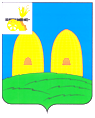 Контрольно-ревизионная комиссия муниципального образования Рославльского городского поселения Рославльского района Смоленской областиЗаключение по результатам финансово-экономической экспертизы проекта муниципальной программы «Развитие территориального общественного самоуправления в Рославльском городском поселении Рославльского района Смоленской области на 2017-2019 годы»г. Рославль                                                                                            от 01.09.2016  № 8Основание для проведения финансово-экономической экспертизы: п.7 ч.2 ст.9 Федерального закона от 07.02.2011 № 6-ФЗ «Об общих принципах организации и деятельности контрольно-счетных органов субъектов РФ и муниципальных образований», раздел 4 решения Совета депутатов Рославльского городского поселения от 26.02.2016 №7 «Об утверждении Порядка некоторых полномочий Контрольно-ревизионной комиссии муниципального образования Рославльское городское поселение Рославльского района Смоленской области», Положение «О Контрольно-ревизионной комиссии муниципального образования Рославльское городское поселение Рославльского района Смоленской области».Срок представления: проект решения для проведения экспертизы представлен в Контрольно-ревизионную комиссию 25.08.2016 года. Сроки проведения финансово-экономической экспертизы: с 26.08.2016 по 02.09.2016 года.  Нормативно-правовая основа экспертизы включает в себя:- Бюджетный кодекс РФ;- Федеральный закон от 6 октября 2003 г. N 131-ФЗ "Об общих принципах организации местного самоуправления в Российской Федерации" (далее - Федеральный закон от 6 октября 2003 г. N 131-ФЗ); -  Решение Совета депутатов Рославльского городского поселения Рославльского района Смоленской области от 28.12.2010 года №67 «Об установлении границ территориальных общественных самоуправлений в муниципальном образовании Рославльское городское поселение Рославльского района Смоленской области (далее - решение Совета депутатов от 28.12.2010 года №67); - Решение Совета депутатов Рославльского городского поселения Рославльского района Смоленской области от 29.01.2008 года №2 «Об утверждении Положения о порядке организации и осуществления территориального общественного самоуправления, условия и порядок выделения необходимых средств из местного бюджета в Рославльском городском поселении Рославльского района Смоленской области» (в ред. решения от 26.12.2011 №39) (далее - Положение);                          - Постановление Администрации муниципального образования «Рославльский район» Смоленской области от 23.10.2013 № 2489 (в ред. постановления от 11.12.2014 № 3034, от 23.03.2016 №559) «Об утверждении Порядка принятия решения о разработке муниципальных программ Рославльского городского поселения Рославльского района  Смоленской области, их формирования,  реализации и проведения оценки эффективности» (далее - Порядок);- Постановление Администрации муниципального образования «Рославльский район» Смоленской области от 18.11.2013 №2692 «Об утверждении муниципальной программы «Развитие территориального общественного самоуправления в муниципальном образовании Рославльское городское поселение Рославльского района Смоленской области» на 2014-2016 годы» (в ред. от 30.03.2016 №618) (далее- муниципальная программа на 2014-2016 года).В ходе проведения экспертизы представленного проекта установлено:	Проект муниципальной программы представлен в Контрольно-ревизионную комиссию в соответствии с разделом 4 решения Совета депутатов от 26.02.2016 №7 «Об утверждении Порядка реализации некоторых полномочий Контрольно-ревизионной комиссии муниципального образования  Рославльское городское поселение Рославльского района Смоленской области» (далее-проект). К проекту приложены заключение Комитета экономики и инвестиций Администрации муниципального образования «Рославльский район» Смоленской области и заключение финансового управления Администрации муниципального образования «Рославльский район» Смоленской области. По результатам вышеуказанных заключений отмечено соответствие проекта требованиям пп. 3.2.4, 3.2.6 пункта 3.2 Порядка и предложено одобрить данный проект.	В результате анализа проекта, муниципальной программы на 2014-2016 годы и результатов ее исполнения за 2014-2045 год Контрольно-ревизионной комиссией установлено следующее: 	1. В 1 разделе муниципальной программы на 2014-2016 года указано на создание 17 ТОС за период с 2011-2013 года. В 1 разделе проекта указано на создание 18 ТОС за период с 2014-2016 года. Следовательно, за период с 2011-2016 года создано 35 ТОС. Решением Совета депутатов от 28.12.2010 года №67 установлены границы территорий для деятельности 21 ТОС. Следовательно, информация, указанная в разделе 1 проекта не соответствует действительности и противоречит требованиям пункта 3.2.1 порядка. Для определения фактического состояния были проверены результаты исполнения муниципальной программы на 2014-2016 годы за 2014 и 2015 годы. Установлено следующее:В пояснительной записке за 2014 год экономия от проведения конкурса представлена как основная причина «недофинансирования». При этом факт «недофинансирования» (предоставление финансирования в меньшем размере, чем необходимо для выполнения программы) иными доводами не подтверждается (сумма программы отражена в бюджете Рославльского городского поселения в полном объеме), следовательно речь может идти как о экономии средств, так и о их недостаточном освоении. Кроме того экономия от участия в конкурсе составляет менее 19 % от общей суммы не освоенных средств (2,3 тыс. руб. из 12,2 тыс. руб.).Поскольку целью муниципальной программы на 2014-2016 годы являлось создание условий для повышения активности участия жителей в осуществлении собственных инициатив по вопросам местного значения территориального общественного самоуправления, исполнение программы за 2014 год было проанализировано по целевым показателям позволяющим измерить именно создание условий. Такими показателями являются:- Охват жителей города органами территориального общественного самоуправления.- Количество мероприятий направленных на информационное и методическое сопровождение работы территориального общественного самоуправления.- Количество мероприятий направленных на координацию работы Администрации муниципального образования «Рославльский район» Смоленской области с территориальным общественным  самоуправлением.- Количество мероприятий направленных на привлечение внимания жителей города к деятельности территориального общественного самоуправления.-  Количество образованных территориальных общественных самоуправлений.-  Количество информационной разработанной, изданной печатной продукции с тематикой  территориального общественного самоуправления.По вышеназванным показателям количество баллов исполнения программы составит 56.6 из 60, следовательно, исполнение программы за 2014 год получено за счет показателей, не отражающих достижение цели программы.В пояснительной записке за 2015 год исполнение целевых показателей не упомянуто (бальная оценка составляет 94,3 из 100) для того чтобы не привлекать внимание к не достижению запланированного уровня целевых показателей. Кроме того, в пояснительной записке, как и за 2014 год, упоминается «недофинансирование».При анализе целевых показателей отражающих «создание условий» за 2015 выявлено, что их бальная оценка составляет 57,9 баллов из 60.Оценка эффективности реализации программы за 2015 год не содержит информации, предусмотренной пунктом 7.6 Порядка (эффективность выполнения программы за 2015 год снизилась по сравнению с 2014 годом). В нарушение пункта 3.2.1 Порядка в разделе 1 проекта отсутствуют итоги исполнения ранее действовавшей программы, а также качественные и количественные показатели в динамике за ряд лет (не менее чем за 2 года). Это сделано с целью отвлечения внимания от фактической нецелесообразности программы.	2. Цель муниципальной программы на 2014-2016 годы (создание условий для повышения активности участия жителей в осуществлении собственных инициатив по вопросам местного значения территориального общественного самоуправления в Рославльском городском поселении Рославльского района Смоленской области) отличаются от цели указанной в проекте (повышение активности участия жителей Рославльского городского поселения Рославльского района Смоленской области в осуществлении собственных инициатив по вопросам местного значения). Кроме того, в качестве целей в проекте указана только основная, иные цели (в тексте упомянута постановка задач для достижения целей) не упомянуты. Основная цель проекта подтверждается   показателями лишь косвенно (количеством учрежденных ТОС и долей лиц до 30 лет входящих в их актив) из которых не один показатель не позволяет судить о выполнении цели, а именно:- Показатель «количество ТОС» не отражает активность населения — формальное создание ТОС не указывает на повышение активности населения, особенно в рамках уже созданных ТОС.- Показатель «доля лиц в возрасте до 30 лет входящих в актив ТОС» также не позволяет определить активность населения в целом.Поставленные задачи и ожидаемые результаты так же не учтены при составлении целевых показателей. Следовательно, в нарушение пункта 3.2.2. Порядка в проекте отсутствуют количественные и качественные показатели позволяющие судить о выполнении цели и достижении определенных социально-экономических результатов.	3. В нарушении пункта 3.2.3. Порядка в разделе 3 проекта отсутствует перечень и краткая характеристика (описание содержания) основных мероприятий муниципальной программы. Вместо них дается перечень базовых направлений программы. Наличие в приложении №2 к проекту перечня мероприятий не является достаточным для не указания данных мероприятий с обязательной краткой характеристикой каждого мероприятия, при этом характеристика мероприятий требующих финансирования из бюджета должна быть более подробной.Кроме того, перечень мероприятий не согласован с перечнем целевых показателей — не установлено как мероприятия влияют на показатели, следовательно, необходимость проведения данных мероприятий (особенно мероприятий финансируемых из бюджета) не обоснована.	4. В нарушение пункта 3.2.5 Порядка в разделе 5 проекта отсутствуют сведения об основных мерах правового регулирования в сфере реализации муниципальной программы, в части основных положений и ожидаемые сроки принятия необходимых нормативных правовых актов в соответствующей сфере, направленных на достижение цели и (или) ожидаемых конечных результатов  муниципальной программы. Так решением Совета депутатов от 28.12.2010 г. №67 установлены границы территориальной деятельности 21 ТОС, целевым показателем программы предусмотрено увеличение количества ТОС (до 23 в 2018 г. и до 25 в 2019 г.), следовательно,  Совет депутатов должен принять решение по определению территориальных границ 4 ТОС (что должно быть отражено в 5 разделе проекта). Кроме того одним из мероприятий проекта (наиболее затратным) является организация ежегодного конкурса среди органов ТОС при этом муниципальный правовой акт регулирующий проведение данного конкурса в разделе 5 проекта не указан, что позволяет сделать вывод о его фактическом отсутствии.  Следовательно, финансирование программы в размере 180000 рублей незаконно.	5. В разделе 6 проекта не обоснована необходимость отсутствия мер регулирования, что указывает на то, что финансирование программы не зависит от достижения поставленной цели.	На основании вышеизложенного, Контрольно-ревизионная комиссия рекомендует привести разделы 1,2,3,5,6 проекта в соответствие с порядком, а именно:В разделе 1 указать конкретные результаты исполнения предыдущей программы с указанием исполнения показателей в динамике за 2014-2015 год.В разделе 2 указать все цели программы, разработать целевые показатели позволяющие судить о выполнении поставленных целей и задач, а так же достижении социально-экономических результатов.В текстовой части раздела 3 привести перечень планируемых мероприятий программы с краткой характеристикой каждого мероприятия. При этом характеристика мероприятий требующих финансирование из бюджета должна быть более развернутой.В разделе 5  указать все нормативные правовые акты, касающиеся исполнения программы. Так же, следует привести перечь нормативных правовых актов, которые должны быть приняты для выполнения программы.В разделе 6 обосновать отсутствие мер регулирования.Кроме вышеизложенного Контрольно - ревизионная комиссия предлагает для повышения эффективности исполнения муниципальных внести следующие изменения в порядок:1. Дополнить пункт 3.2.2 словами:В случае если среди задач программы не предусмотрено текущее содержание объекта или объектов доля целевых показателей непосредственно выполняемых исполнителем программы не должна превышать 20%. 2. Дополнить пункт 3.2.3. словами:Характеристика мероприятий предусматривающих бюджетное финансирование должна быть развернутой.Председатель Контрольно-ревизионнойкомиссии                                                                                            В.Л.Антошкин216500, Смоленская область, г.Рославль, ул. Заслонова д.2, т. 848134 6-41-97, e-mailkrkgroslavlya@mail.ru